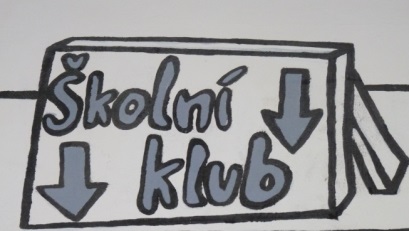 V úterý  11.2.2020  se  na  Vás  těší  Matouš Preiss z 5.A.Národní divadlo bude tématem mého povídání!!!zZajímavé informace z historie i současnosti!!!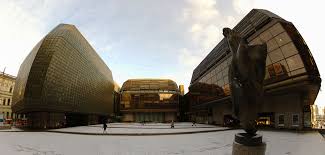 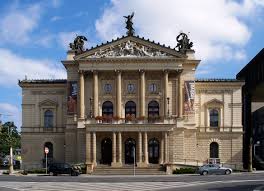 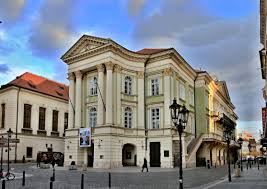 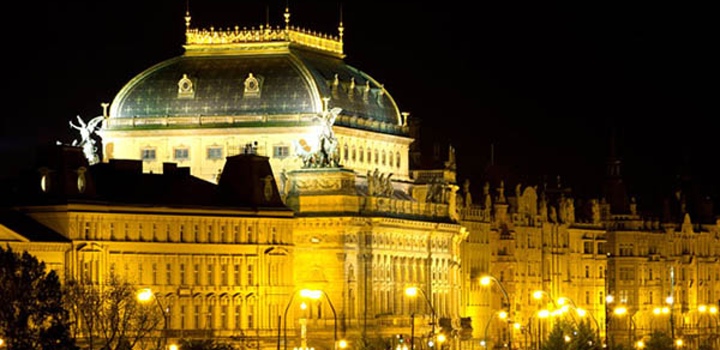 